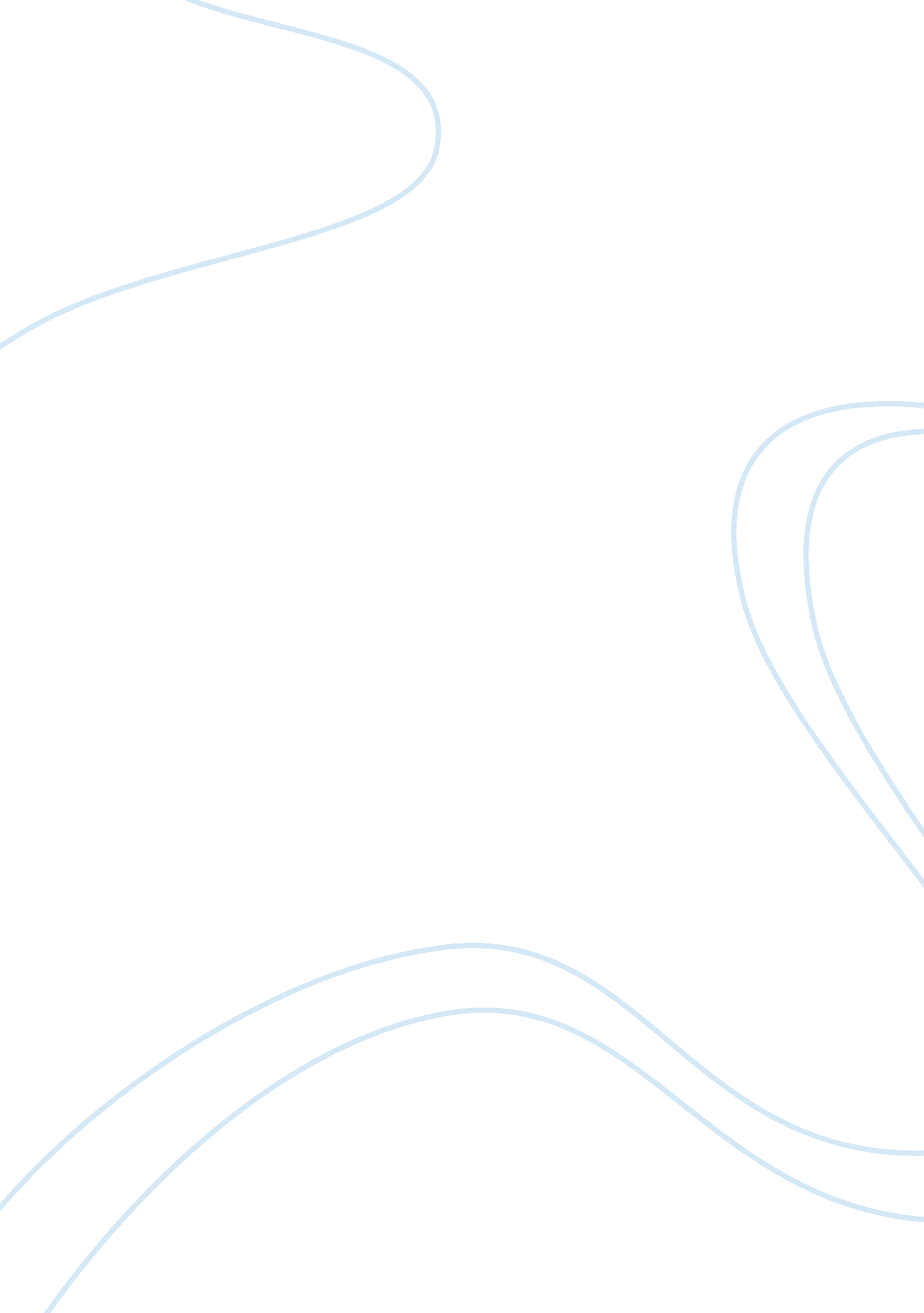 Cheating death stealing life the eddie guerrero story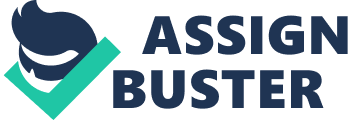 Eduardo “ Eddie” Gory Guerrero Lianes Eddie Guerrero was born in October 9, 1967 from a traditional family of wrestlers both in Mexico and the US. Born into a Mexican Wrestling family, he was an American professional wrestler. Besides wrestling in every major professional wrestling promotion in the United States, he also wrestled in Mexico and Japan. Such promotions are Extreme Championship Wrestling (ECW), World Championship Wrestling (WCW) and in World Wrestling Entertainment (WWE). 
He was the superior wrestler for his brothers who praised and showed him the best of respects. Even his three oldest sons, Chavo, Mando and Hector took part in a six man tag match against RPM and Cactus Jack at AWA Superclash III. This Match was in Eddie’s movie although he was not one of the wrestlers in such entertaining match. 
The documentary, the Eddie Guerrero Story, being touching and inspiring has several funny moments and jokes that his relatives share with us. Anyone who wants to know what a Mexican Wrestler was like and the different styles he brought to the world, must view such documentary. Eddie’s match with Love Machine against Octagon and El Hijo Santo showed how he wrestled as a rookie and how much he has changed. His 2 out of 3 falls match against Dean Malenko could have been the purest wrestling match. It was their last ECW match. Rookie wrestlers who want a few tips must view this great technical battle. A good match in WCW against Chris Jericho showed some intense submission holds and lots of mat wrestling. It was a good match because Eddie and Jericho were great wrestlers. The WCW cruiserweight Championship between Eddie and Rey Mysterio was a fantastic show where both men showed off their skills. Eddie almost ripped the mask off Rey Mysterio because it was a battle of his mask against Eddie’s belt. It was a great, unforgettable match. 
Battles against prominent wrestlers made him more famous and an idol wrestler to look upon. He has the capability of being the villain but at the same time martyr and people pleaser. He can easily get the audience sympathy and the mass tends to be in favor of him even though he cheated a lot and do cheap shots. A good ladder match for the Intercontinental championship between Eddie and RVD used two ladders and a chair for some very hard hitting moves, when Eddie power bombed RVD off the ladder, a chair hit his face when RVD gave him a kick. Both of them then fell off the ladder which made it a great and scary match. There was this one Triple threat Match that won by the Guerreros and this is where the motto LIE CHEAT STEAL started. Eddie’s old trick of stealing and cheating his way to victory was in a great technical battle against Benoit for the US title tournament finals. There was also this very exciting match against him and the very gigantic Brock Lesnar. When Eddie proved that a little guy like him can win a match against a big fighter as he finally dethroned the former youngest champion. 
The quite sad and disturbing phase of Eddie’s life deals with his addiction. Since Eddie is both the best example of the good and bad, people can learn from his downfall. Today’s youth has drinking and drug habits which are about the same as old rockers had over the years. The Rolling Stone, Doors, Beatles and Jimi Hendrix are remembered for their drug use as well as their music. Eddie miraculously prevailed although he took a big load of drugs. 
Death came to Eddie when he was found unconscious in his hotel room, the Marriott City Center in Minneapolis, Minnesota on November 13, 2005 by Chavo, his nephew. He died due to acute heart failure caused by undiagnosed arteriosclerotic cardiovascular disease as revealed by an autopsy. Although he had stopped taking alcohol or lillicit drugs for nearly four years, such physical abuse contributed to his heart failure. 
The book entitled, the Eddie Guerrero Story, began with Eddie’s account of his famous family and his father’s Lucha libre legacy. His own lucha libre career and frequent trips to Japan were also discussed in the book. For me, it is a good way to begin an autobiography. It shows that he was proud of his family with the same career as his. The book features the famous match that he had. 
I seemed to dislike the part which stated that he cheated to win his way to victory but then it was being honest on his part. Then there were other dirty tricks which seemed to be retaliation for what was also done towards him by some of his opponents. There was also account of his mother’s heart attack and some confidential moments. There were several interviews with some of his relatives and also how their family lie cheat steal thing got started. 
Reference: 
tmax. “ Death of Eddie Guerrero,” http://www. hollywoodmemoir. com/eddie-gurrero, 2005. 